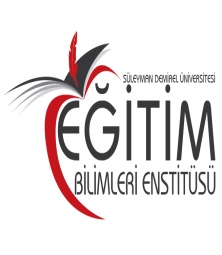 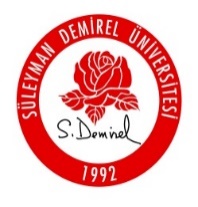 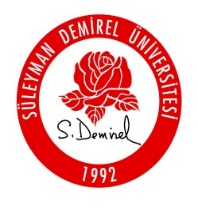 										                         EK-1  SÜLEYMAN DEMİREL ÜNİVERSİTESİ                               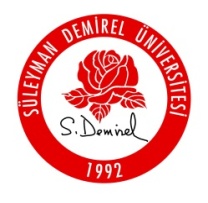 EĞİTİM BİLİMLERİ ENSTİTÜSÜSÖZLÜ SINAV SORULARI TUTANAK FORMUNOT 1:  Sözlü sınav soruları için bırakılan alanın yetmemesi durumunda “SÖZLÜ SINAV SORULARI TUTANAK FORMU” nu birden fazla kullanınız.NOT 2: Sözlü Sınav Soruları mutlaka Yazılması gerekmektedir.												EK-2DÜZELTME / REDDEDİLME KARARI VERİLEN ÖĞRENCİ İÇİN GEREKÇELİ JÜRİ RAPORU	………………………………………………………………………………………………………………………………………………………………………………………………………………………………………………………………………………………………………………………………………………………………………………………………………………………………………………………………………………………………………………………………………………………………………………………………………………………………………………………………………………………………………………………………………………………………………………………………………………………………………………………………………………………………………………………………………………………………………………………………………………………………………………………………………………………………………………………………………………………………………………………………………………………………………………………………………………………………………………………………………………………………………………………………………………………………………………………………………………………………………………………………………………………………………………………………………………………………………………………………………………………………………………………………………………………………………………………………………………………………………………………………………………………………………………………………………………………………………………………………………………………………………………………………………………………………………………………………………………………………………………………………………………………………………………………………………………………………………………………………………………………………………………………………………………………………………………………………………………………………………………………………………………………………………………………………………………………………………………………………………………………………………………………………………………………………………………………………………………………………………………………………………………………………………………………………………………………………………….Öğrenci Adı SoyadıÖğrenci Adı SoyadıOkul Numarası/TC. Kimlik NoOkul Numarası/TC. Kimlik NoAnabilim Dalı/Program AdıAnabilim Dalı/Program AdıTez BaşlığıTez BaşlığıYeni Tez Başlığı (Eğer değişmesi önerildi ise)Yeni Tez Başlığı (Eğer değişmesi önerildi ise)Tez Başlığı Değişme Gerekçesi 1Tez Başlığı Değişme Gerekçesi 1Süleyman Demirel Üniversitesi Eğitim Bilimleri Enstitüsü Lisansüstü Eğitim-Öğretim ve Sınav Yönetmeliği hükümleri uyarınca yapılan Tez Savunma Sınavında jürimiz .…./…./20.…. tarihinde toplanmış ve yukarıda adı geçen öğrencinin tezi için; OY BİRLİĞİ               OY ÇOKLUĞU       ile aşağıdaki kararı almıştır Yapılan savunma sınavı sonucunda aday başarılı bulunmuş ve tez KABUL edilmiştir. Yapılan savunma sınavı sonucunda tezin DÜZELTİLMESİ kararlaştırılmıştır. Yapılan savunma sınavı sonucunda aday başarısız bulunmuş ve tezinin REDDEDİLMESİ kararlaştırılmıştır.Süleyman Demirel Üniversitesi Eğitim Bilimleri Enstitüsü Lisansüstü Eğitim-Öğretim ve Sınav Yönetmeliği hükümleri uyarınca yapılan Tez Savunma Sınavında jürimiz .…./…./20.…. tarihinde toplanmış ve yukarıda adı geçen öğrencinin tezi için; OY BİRLİĞİ               OY ÇOKLUĞU       ile aşağıdaki kararı almıştır Yapılan savunma sınavı sonucunda aday başarılı bulunmuş ve tez KABUL edilmiştir. Yapılan savunma sınavı sonucunda tezin DÜZELTİLMESİ kararlaştırılmıştır. Yapılan savunma sınavı sonucunda aday başarısız bulunmuş ve tezinin REDDEDİLMESİ kararlaştırılmıştır.Süleyman Demirel Üniversitesi Eğitim Bilimleri Enstitüsü Lisansüstü Eğitim-Öğretim ve Sınav Yönetmeliği hükümleri uyarınca yapılan Tez Savunma Sınavında jürimiz .…./…./20.…. tarihinde toplanmış ve yukarıda adı geçen öğrencinin tezi için; OY BİRLİĞİ               OY ÇOKLUĞU       ile aşağıdaki kararı almıştır Yapılan savunma sınavı sonucunda aday başarılı bulunmuş ve tez KABUL edilmiştir. Yapılan savunma sınavı sonucunda tezin DÜZELTİLMESİ kararlaştırılmıştır. Yapılan savunma sınavı sonucunda aday başarısız bulunmuş ve tezinin REDDEDİLMESİ kararlaştırılmıştır.Süleyman Demirel Üniversitesi Eğitim Bilimleri Enstitüsü Lisansüstü Eğitim-Öğretim ve Sınav Yönetmeliği hükümleri uyarınca yapılan Tez Savunma Sınavında jürimiz .…./…./20.…. tarihinde toplanmış ve yukarıda adı geçen öğrencinin tezi için; OY BİRLİĞİ               OY ÇOKLUĞU       ile aşağıdaki kararı almıştır Yapılan savunma sınavı sonucunda aday başarılı bulunmuş ve tez KABUL edilmiştir. Yapılan savunma sınavı sonucunda tezin DÜZELTİLMESİ kararlaştırılmıştır. Yapılan savunma sınavı sonucunda aday başarısız bulunmuş ve tezinin REDDEDİLMESİ kararlaştırılmıştır.Süleyman Demirel Üniversitesi Eğitim Bilimleri Enstitüsü Lisansüstü Eğitim-Öğretim ve Sınav Yönetmeliği hükümleri uyarınca yapılan Tez Savunma Sınavında jürimiz .…./…./20.…. tarihinde toplanmış ve yukarıda adı geçen öğrencinin tezi için; OY BİRLİĞİ               OY ÇOKLUĞU       ile aşağıdaki kararı almıştır Yapılan savunma sınavı sonucunda aday başarılı bulunmuş ve tez KABUL edilmiştir. Yapılan savunma sınavı sonucunda tezin DÜZELTİLMESİ kararlaştırılmıştır. Yapılan savunma sınavı sonucunda aday başarısız bulunmuş ve tezinin REDDEDİLMESİ kararlaştırılmıştır.Süleyman Demirel Üniversitesi Eğitim Bilimleri Enstitüsü Lisansüstü Eğitim-Öğretim ve Sınav Yönetmeliği hükümleri uyarınca yapılan Tez Savunma Sınavında jürimiz .…./…./20.…. tarihinde toplanmış ve yukarıda adı geçen öğrencinin tezi için; OY BİRLİĞİ               OY ÇOKLUĞU       ile aşağıdaki kararı almıştır Yapılan savunma sınavı sonucunda aday başarılı bulunmuş ve tez KABUL edilmiştir. Yapılan savunma sınavı sonucunda tezin DÜZELTİLMESİ kararlaştırılmıştır. Yapılan savunma sınavı sonucunda aday başarısız bulunmuş ve tezinin REDDEDİLMESİ kararlaştırılmıştır.Süleyman Demirel Üniversitesi Eğitim Bilimleri Enstitüsü Lisansüstü Eğitim-Öğretim ve Sınav Yönetmeliği hükümleri uyarınca yapılan Tez Savunma Sınavında jürimiz .…./…./20.…. tarihinde toplanmış ve yukarıda adı geçen öğrencinin tezi için; OY BİRLİĞİ               OY ÇOKLUĞU       ile aşağıdaki kararı almıştır Yapılan savunma sınavı sonucunda aday başarılı bulunmuş ve tez KABUL edilmiştir. Yapılan savunma sınavı sonucunda tezin DÜZELTİLMESİ kararlaştırılmıştır. Yapılan savunma sınavı sonucunda aday başarısız bulunmuş ve tezinin REDDEDİLMESİ kararlaştırılmıştır.II - TEZ SINAV JÜRİSİII - TEZ SINAV JÜRİSİII - TEZ SINAV JÜRİSİII - TEZ SINAV JÜRİSİII - TEZ SINAV JÜRİSİII - TEZ SINAV JÜRİSİII - TEZ SINAV JÜRİSİUnvan Adı SoyadıUnvan Adı SoyadıÜniversiteKabul/Düzeltme/RetKabul/Düzeltme/RetİmzaDanışman Kabul Düzeltme Ret Kabul Düzeltme RetJüri Üyesi  Kabul Düzeltme Ret Kabul Düzeltme RetJüri Üyesi Kabul Düzeltme Ret Kabul Düzeltme RetJüri Üyesi Kabul Düzeltme Ret Kabul Düzeltme RetJüri Üyesi Kabul Düzeltme Ret Kabul Düzeltme RetI - ÖĞRENCİ BİLGİLERİI - ÖĞRENCİ BİLGİLERİI - ÖĞRENCİ BİLGİLERİI - ÖĞRENCİ BİLGİLERİI - ÖĞRENCİ BİLGİLERİI - ÖĞRENCİ BİLGİLERİAdı SoyadıAdı SoyadıOkul Numarası/TC Kimlik NumarasıOkul Numarası/TC Kimlik NumarasıAnabilim DalıAnabilim DalıII - SÖZLÜ SINAV SORULARI II - SÖZLÜ SINAV SORULARI II - SÖZLÜ SINAV SORULARI II - SÖZLÜ SINAV SORULARI II - SÖZLÜ SINAV SORULARI II - SÖZLÜ SINAV SORULARI ………………………………………………………………………………………………………………………………………………………………………………..………………………………………………………………………………………………………………………………………………………………………………..………………………………………………………………………………………………………………………………………………………………………………..………………………………………………………………………………………………………………………………………………………………………………..………………………………………………………………………………………………………………………………………………………………………………..………………………………………………………………………………………………………………………………………………………………………………..………………………………………………………………………………………………………………………………………………………………………………..………………………………………………………………………………………………………………………………………………………………………………..………………………………………………………………………………………………………………………………………………………………………………..………………………………………………………………………………………………………………………………………………………………………………..………………………………………………………………………………………………………………………………………………………………………………..………………………………………………………………………………………………………………………………………………………………………………..………………………………………………………………………………………………………………………………………………………………………………..………………………………………………………………………………………………………………………………………………………………………………..………………………………………………………………………………………………………………………………………………………………………………..………………………………………………………………………………………………………………………………………………………………………………..………………………………………………………………………………………………………………………………………………………………………………..………………………………………………………………………………………………………………………………………………………………………………..III- TEZ SINAV JÜRİSİIII- TEZ SINAV JÜRİSİIII- TEZ SINAV JÜRİSİIII- TEZ SINAV JÜRİSİIII- TEZ SINAV JÜRİSİIII- TEZ SINAV JÜRİSİDanışmanUnvan Adı SoyadıİmzaJüri ÜyesiUnvan Adı SoyadıİmzaJüri ÜyesiUnvan Adı SoyadıİmzaJüri ÜyesiUnvan Adı SoyadıİmzaJüri ÜyesiUnvan Adı SoyadıİmzaJüri ÜyesiUnvan Adı SoyadıİmzaDanışmanUnvan Adı SoyadıİmzaJüri ÜyesiUnvan Adı SoyadıİmzaJüri ÜyesiUnvan Adı SoyadıİmzaJüri ÜyesiUnvan Adı SoyadıİmzaJüri ÜyesiUnvan Adı Soyadıİmza